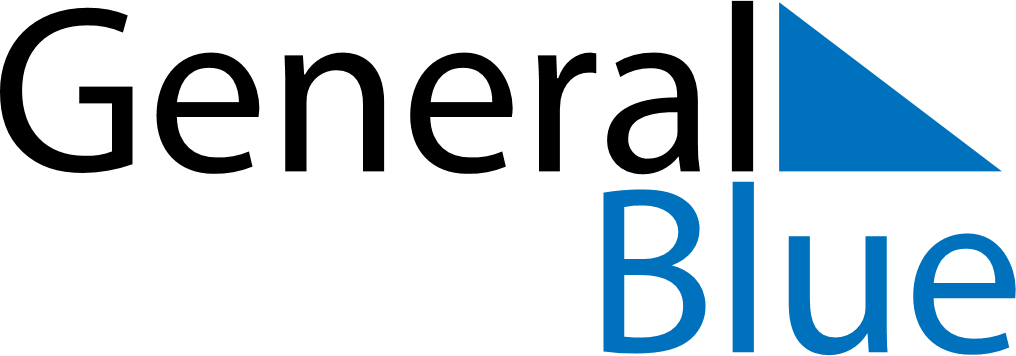 October 2020October 2020October 2020South KoreaSouth KoreaMONTUEWEDTHUFRISATSUN1234Korean ThanksgivingNational Foundation Day567891011Hangul Day1213141516171819202122232425262728293031